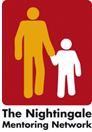 Minutes board Meeting the 14th of March 2023	Summary and evaluation of the Network Meeting in Berlin February 2023  We will use the compilation of the post-it notes as a link but also use some quotations in the coming Newsletter. 
Peter will send photos and we will ask for more photos especially from the school visit and dinner at the Otto Wells Grundschule. 
The board will continue with the board members: Núria, Cecilie and Peter + Carina but we decided to invite Oscar and Jordi to next board Meeting. Carina will write to them and get confirmation about holding the next Network Meeting/Conference in Girona next year. Next board meeting  Suggestions: either Tuesday the 25th of April at 2 o´clock, or Wednesday the 3rd of May at 2 o´clock (afternoon) /Carina  